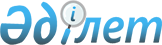 О внесении изменения в постановление Правительства Республики Казахстан от 4 июля 2014 года № 768 "О выделении средств из резерва Правительства Республики Казахстан"Постановление Правительства Республики Казахстан от 24 декабря 2014 года № 1381

      В соответствии с Бюджетным кодексом Республики Казахстан от 4 декабря 2008 года и постановлением Правительства Республики Казахстан от 26 февраля 2009 года № 220 «Об утверждении Правил исполнения бюджета и его кассового обслуживания» Правительство Республики Казахстан ПОСТАНОВЛЯЕТ:



      1. Внести в постановление Правительства Республики Казахстан от 4 июля 2014 года № 768 «О выделении средств из резерва Правительства Республики Казахстан» следующее изменение:



      пункт 1 изложить в следующей редакции:

      «1. Выделить Министерству национальной экономики Республики Казахстан из резерва Правительства Республики Казахстан, предусмотренного в республиканском бюджете на 2014 год на неотложные затраты, средства в сумме 929 471 490 (девятьсот двадцать девять миллионов четыреста семьдесят одна тысяча четыреста девяносто) тенге для перечисления акимату Акмолинской области для проведения работ, связанных с ликвидацией последствий чрезвычайной ситуации природного характера, в том числе:

      1) 809 298 320 (восемьсот девять миллионов двести девяносто восемь тысяч триста двадцать) тенге в виде целевых трансфертов на развитие для строительства жилья и инженерно-коммуникационной инфраструктуры в городе Атбасар;

      2) 120 173 170 (сто двадцать миллионов сто семьдесят три тысячи сто семьдесят) тенге в виде целевых текущих трансфертов на восстановление домов, требующих текущего ремонта, в городе Атбасар и селах Борисовка, Покровка, Садовое Атбасарского района.».



      2. Настоящее постановление вводится в действие со дня его подписания.      Премьер-Министр

      Республики Казахстан                        К. Масимов
					© 2012. РГП на ПХВ «Институт законодательства и правовой информации Республики Казахстан» Министерства юстиции Республики Казахстан
				